Kategorie B 	 PlusEnergieBauten 	 PlusEnergieBau®-Diplom 2018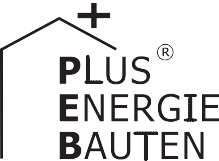 Die 1963/64 in Kölliken/AG errichtete katholische Pfarrkirche Mutter Gottes wurde 2016-2017 umfassend saniert. Dank verbesserter Wärmedämmung der gesamten Gebäudehülle und der mit Wärmepumpe betriebenen Bodenheizung sank der Gesamtenergiebedarf von rund 24’600 kWh/a auf 13’000 kWh/a. Die ganzflächig integrierte 30 kW starke PV-Dachanlage verwandelte das in die Jahre gekommene Gotteshaus in die erste PlusEnergie-Kirche der Schweiz. Die nach Süden gerichtete PV-Anlage produziert rund 23’600 kWh/a und sichert eine Eigenenergiever- sorgung von 181%. Mit dem Solarstromüberschuss von rund 10’600 kWh/a könnten acht E- Mobile je 12’000 km CO2-frei fahren.181%-PEB-Kirche Sanierung, 5742 Kölliken/AGDie kleine Saalkirche Mutter Gottes aus den 1960er-Jahren in Kölliken/AG erhielt im Sommer 2017 nach der Gesamtsanierung ein neues Leben.Eine Bodenheizung mit einer solarbetrie- benen  Wärmepumpe  ersetzt  die  Elektro-Die 30 kW PV-Dachanlage ist auf der Südseite des 188 m2 Satteldaches instal- liert. Der Solarertrag von rund 23’600 kWh/a deckt den Gesamtenergiebedarf zu 181%. Mit dem ins lokale Stromnetz einge- speisten  Solarstromüberschuss  von  rundTechnische DatenWärmedämmungWand:	18 cm   U-Wert: 0.18-0.2 W/m2KDach:	30 cm   U-Wert:	0.16 W/m2KBoden:	7-18 cm   U-Wert: 0.15-0.3 W/m2K Fenster:	dreifach   U-Wert:   1.1-1.7 W/m2KEnergiebedarf vor der Sanierung [100% | 190%]direktheizung.  Die  ganzflächig  integrierte10’600 kWh/a können acht Elektrofahrzeu-EBF: 486 m2kWh/m2a	%	kWh/a30 kW starke PV-Dachanlage schützt die PEB-Kirche vor Sturm und Wind an Stellege jährlich je 12’000 km CO2-frei fahren.Mit der Sanierung nahm die Kirche ihreElektrizität:	50.7     100	24’636Gesamt-EB:	50.7     100	24’636Energiebedarf nach der Sanierung [53% | 100%]des  ehemals  schweren  Eternit-Sattelda-Vorbildfunktion auch in ökologischer Hin-EBF: 486 m2kWh/m2a	%	kWh/aches. Die Sanierung mit der guten 30 cm starken Wärmedämmung reduziert den Ge-sicht wahr. Dafür erhält die PEB-Kirche Mut- ter   Gottes   das   PlusEnergieBau-DiplomElektrizität:	26.7	100	13’000Gesamt-EB:	26.7	100	13’000Energieversorgungsamtenergiebedarf der knapp 500 m2  gro-2018.Eigen-EV:   m2kWp   kWh/m2a	%	kWh/assen Kirche von rund 24’600 kWh/a auf 13’000 kWh/a. Die moderne Gebäudetech- nik, 3-fach verglaste Fenster und LED-Be- leuchtung sorgen für weitere Energieein- sparungen sowie Komfort.In der schlichten, in Sichtbeton gestalte- ten Kirche finden 150 Personen Platz.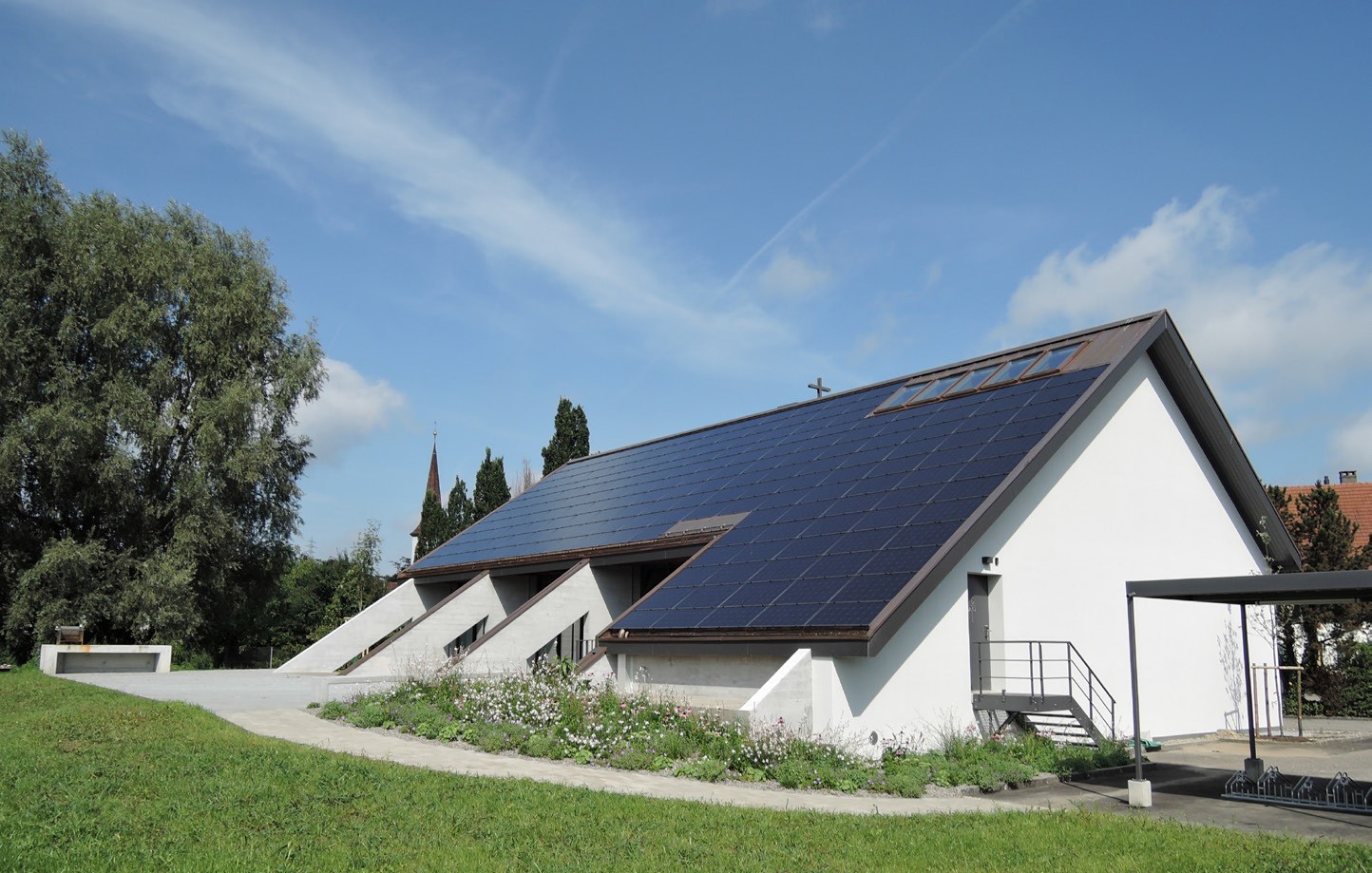 1PV-Dach 187.7  29.7	125.7	181	23’590Energiebilanz (Endenergie)	%	kWh/aEigenenergieversorgung:	181	23’590Gesamtenergiebedarf:	100	13’000Solarstromüberschuss:	81	10’590Bestätigt von EWK Energie AG am 26.01.2018 Tel. 062 835 01 308 Elektrofahrzeuge können mit dem Solarstrom- überschuss jährlich je 12’000 km CO2-frei fahren.Beteiligte PersonenBauherrschaftRöm.-Kath. Kreiskirchgemeinde Aarau, Werner Ryter Feerstrasse 4, Postfach 3625, 5001 Aarauwerner.ryter@zofingen.ch, Tel. 062 745 72 00Standort des GebäudesKirche Mutter Gottes, Kirchgasse 14, 5742 KöllikenArchitekturbüroBuser + Partner AG, Jurastrasse 2, 5000 AarauSolaranlagePlaneco Solar, Tramstrasse 66, 4142 Münchenstein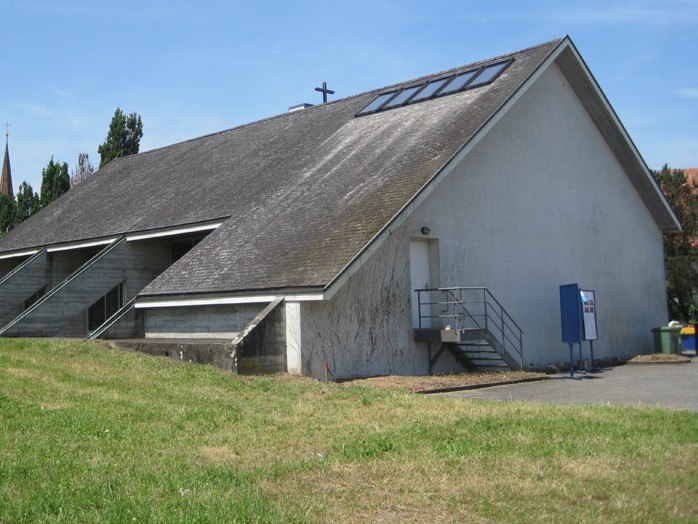 2Seit 2017 wird der Gesamtenergiebedarf der PEB-Kirche zu 181% durch die ganzflächig integrierte 30 kW starke PV-Dachanlage gedeckt.Die 1963/64 errichtete Kirche verbrauchte vor der energetischen Sanierung rund 24’600 kWh/a und damit rund 190% mehr Energie. Sie emittierte jährlich ca. 13.1 t CO2 (CH/Euromix).Schweizer Solarpreis 2018    |    Prix Solaire Suisse 2018   |    55